ESTRUCTURA DE CUADRO PARA ASIGNACIÓN DE PERSONAL DEL PRIMER MÓDULO CIVIL CORPORATIVO DE LITIGACIÓN ORAL DE LA CORTE SUPERIOR DE JUSTICIA DE LIMA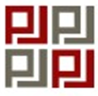  PODER JUDICIALDEL PERÚ PODER JUDICIALCONSEJO EJECUTIVORESOLUCIÓN ADMINISTRATIVA N°           -2019-CE-PJRESOLUCIÓN ADMINISTRATIVA N°           -2019-CE-PJESTRUCTURA DE CUADRO PARA ASIGNACIÓN DE PERSONAL DEL PRIMER MÓDULO CIVIL CORPORATIVO DE LITIGACIÓN ORAL DE LA CORTE SUPERIOR DE JUSTICIA DE LIMAESTRUCTURA DE CUADRO PARA ASIGNACIÓN DE PERSONAL DEL PRIMER MÓDULO CIVIL CORPORATIVO DE LITIGACIÓN ORAL DE LA CORTE SUPERIOR DE JUSTICIA DE LIMAJULIO 2019LIMA – PERÚJULIO 2019LIMA – PERÚCARGO ESTRUCTURALCATEGORÍATOTALSITUACIÓN DEL CARGOSITUACIÓN DEL CARGOCARGO ESTRUCTURALCATEGORÍATOTALOP14° JUZGADO CIVIL - DE TRÁMITE14° JUZGADO CIVIL - DE TRÁMITE14° JUZGADO CIVIL - DE TRÁMITE14° JUZGADO CIVIL - DE TRÁMITE14° JUZGADO CIVIL - DE TRÁMITEJUEZ ESPECIALIZADOJUEZ II11SECRETARIO JUDICIALPROFESIONAL I11TOTALTOTAL22023° JUZGADO CIVIL - DE TRÁMITE23° JUZGADO CIVIL - DE TRÁMITE23° JUZGADO CIVIL - DE TRÁMITE23° JUZGADO CIVIL - DE TRÁMITE23° JUZGADO CIVIL - DE TRÁMITEJUEZ ESPECIALIZADOJUEZ II11SECRETARIO JUDICIALPROFESIONAL I11TOTALTOTAL22025° JUZGADO CIVIL - DE TRÁMITE25° JUZGADO CIVIL - DE TRÁMITE25° JUZGADO CIVIL - DE TRÁMITE25° JUZGADO CIVIL - DE TRÁMITE25° JUZGADO CIVIL - DE TRÁMITEJUEZ ESPECIALIZADOJUEZ II11SECRETARIO JUDICIALPROFESIONAL I11TOTALTOTAL22031° JUZGADO CIVIL - DE TRÁMITE31° JUZGADO CIVIL - DE TRÁMITE31° JUZGADO CIVIL - DE TRÁMITE31° JUZGADO CIVIL - DE TRÁMITE31° JUZGADO CIVIL - DE TRÁMITEJUEZ ESPECIALIZADOJUEZ II11SECRETARIO JUDICIALPROFESIONAL I11TOTALTOTAL22032° JUZGADO CIVIL - DE TRÁMITE32° JUZGADO CIVIL - DE TRÁMITE32° JUZGADO CIVIL - DE TRÁMITE32° JUZGADO CIVIL - DE TRÁMITE32° JUZGADO CIVIL - DE TRÁMITEJUEZ ESPECIALIZADOJUEZ II11SECRETARIO JUDICIALPROFESIONAL I11TOTALTOTAL22034° JUZGADO CIVIL - DE TRÁMITE34° JUZGADO CIVIL - DE TRÁMITE34° JUZGADO CIVIL - DE TRÁMITE34° JUZGADO CIVIL - DE TRÁMITE34° JUZGADO CIVIL - DE TRÁMITEJUEZ ESPECIALIZADOJUEZ II11SECRETARIO JUDICIALPROFESIONAL I11TOTALTOTAL22011° JUZGADO CIVIL - DE EJECUCIÓN11° JUZGADO CIVIL - DE EJECUCIÓN11° JUZGADO CIVIL - DE EJECUCIÓN11° JUZGADO CIVIL - DE EJECUCIÓN11° JUZGADO CIVIL - DE EJECUCIÓNJUEZ ESPECIALIZADOJUEZ II11TOTALTOTAL11033° JUZGADO CIVIL - DE EJECUCIÓN33° JUZGADO CIVIL - DE EJECUCIÓN33° JUZGADO CIVIL - DE EJECUCIÓN33° JUZGADO CIVIL - DE EJECUCIÓN33° JUZGADO CIVIL - DE EJECUCIÓNJUEZ ESPECIALIZADOJUEZ II11TOTALTOTAL110TOTAL DE CARGOS EN JUZGADOSTOTAL DE CARGOS EN JUZGADOS14140CARGO ESTRUCTURALCATEGORÍATOTALSITUACIÓN DEL CARGOSITUACIÓN DEL CARGOCARGO ESTRUCTURALCATEGORÍATOTALOPOFICINA JUDICIALADMINISTRADOR IPROFESIONAL II110Área de Apoyo en las CausasÁrea de Apoyo en las CausasÁrea de Apoyo en las CausasÁrea de Apoyo en las CausasÁrea de Apoyo en las CausasSECRETARIO JUDICIAL(etapa de calificación)PROFESIONAL I44SECRETARIO JUDICIAL(etapa de trámite)PROFESIONAL I66SECRETARIO JUDICIAL(liquidación)PROFESIONAL I1212SECRETARIO JUDICIAL(etapa de ejecución)PROFESIONAL I66SECRETARIO JUDICIAL(actos externos)PROFESIONAL I11ASISTENTE JUDICIALTÉCNICO III88TOTALTOTAL37370Área de Apoyo en las AudienciasÁrea de Apoyo en las AudienciasÁrea de Apoyo en las AudienciasÁrea de Apoyo en las AudienciasÁrea de Apoyo en las AudienciasASISTENTE JUDICIALTÉCNICO III3 3TOTALTOTAL303Archivo ModularArchivo ModularArchivo ModularArchivo ModularArchivo ModularTÉCNICO JUDICIALTÉCNICO III66TOTALTOTAL660Área de Apoyo en la Atención al UsuarioÁrea de Apoyo en la Atención al UsuarioÁrea de Apoyo en la Atención al UsuarioÁrea de Apoyo en la Atención al UsuarioÁrea de Apoyo en la Atención al UsuarioASISTENTE JUDICIALTÉCNICO III33AUXILIAR JUDICIALAUXILIAR I11TOTALTOTAL440Área de Apoyo Técnico AdministrativoÁrea de Apoyo Técnico AdministrativoÁrea de Apoyo Técnico AdministrativoÁrea de Apoyo Técnico AdministrativoÁrea de Apoyo Técnico AdministrativoASISTENTE ADMINISTRATIVO IIPROFESIONAL I11ASISTENTE ADMINISTRATIVO ITÉCNICO III11TOTALTOTAL211TOTAL DE CARGOS EN LA OFICINA JUDICIALTOTAL DE CARGOS EN LA OFICINA JUDICIAL53494TOTAL DE CARGOS EN EL PRIMER MÓDULO CORPORATIVO CIVIL DE LITIGACIÓN ORALTOTAL DE CARGOS EN EL PRIMER MÓDULO CORPORATIVO CIVIL DE LITIGACIÓN ORAL67634